Alfred Edgar DockerAlfred Edgar Docker, born in West Bromwich in 1892, was the son of Frederick Ernest Macdonald Docker, a Congregational Minister, and his wife, Helen. He was the youngest of 9 children.  In 1911 Alfred was living with his parents at 60 Hillfield Road, West Hampstead, London and was employed as a bank clerk. His war records show he became an undergraduate of London University. At the time he enlisted in Kensington as Private 2741 with the 1st/13th Kensington Battalion, London Regiment he was resident in Bushey, but local directories show no glimpse of him.  He served in France and Flanders and was killed in action on 8 May 1915, aged 22. He is remembered with honour at the Ploegsteert Memorial and is commemorated on the memorials at Bushey & Oxhey Methodist Church and at St Matthew’s Church, Oxhey. 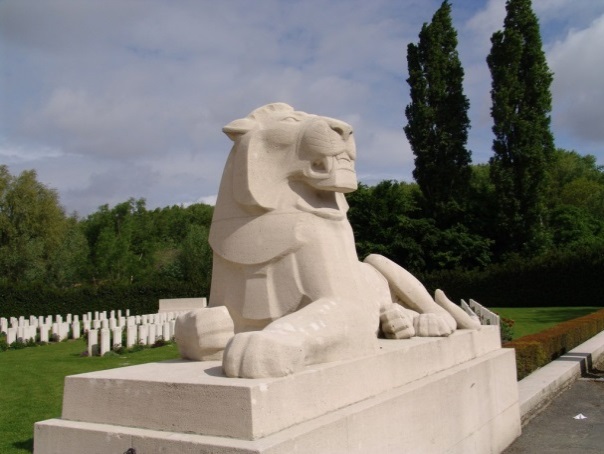 